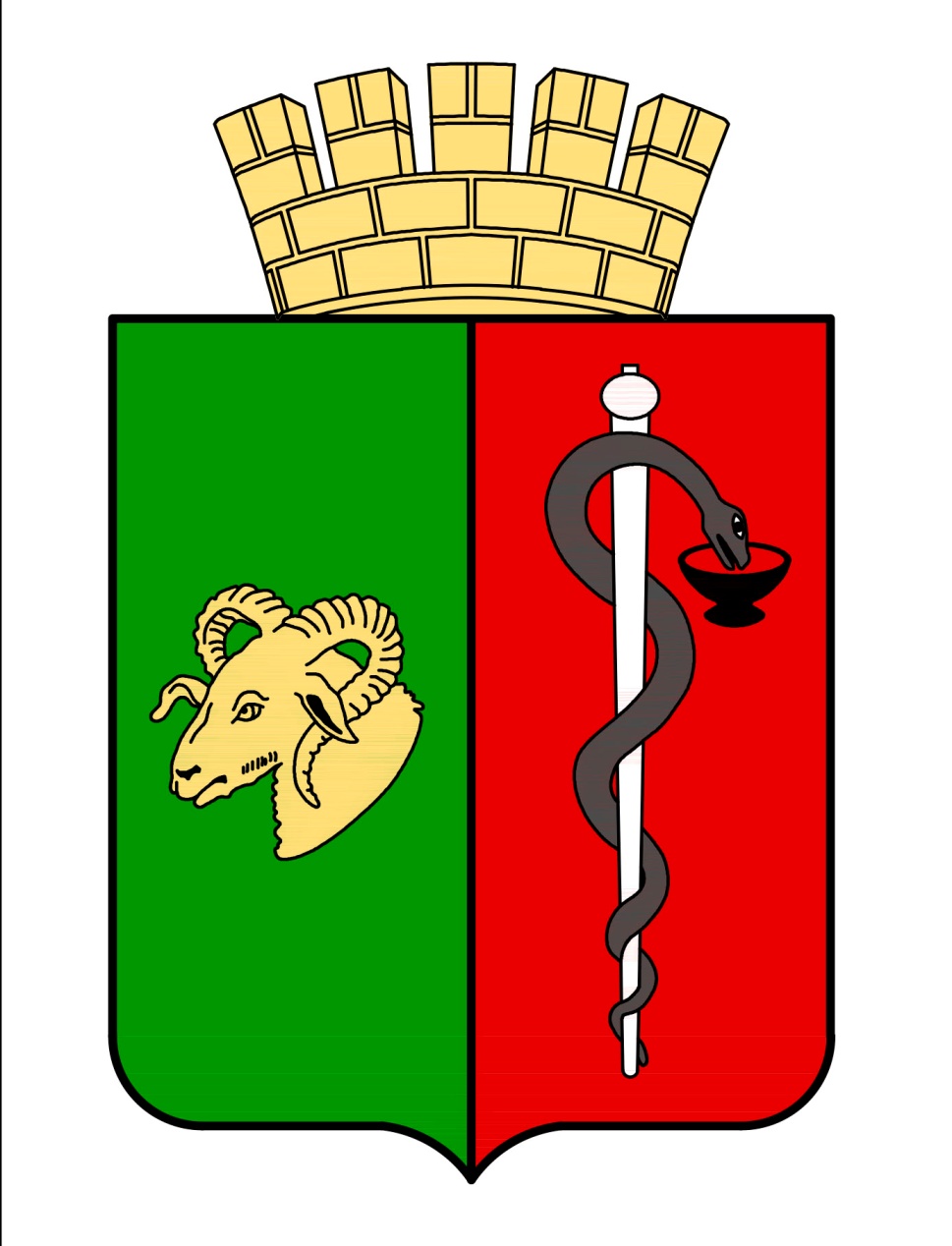 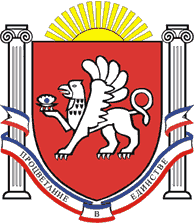 РЕСПУБЛИКА КРЫМЕВПАТОРИЙСКИЙ ГОРОДСКОЙ СОВЕТ
Р Е Ш Е Н И ЕII созывСессия №8318.04.2024                                  г. Евпатория                                            № 2-83/4О присвоении звания «Почетный гражданин города Евпатории» Каладзе Н.Н.В соответствии со ст. 35 Федерального закона от 06.10.2003 № 131-ФЗ «Об общих принципах организации местного самоуправления в Российской Федерации», ст. 27 Закона Республики Крым от 21.08.2014 №54-ЗРК  «Об основах местного самоуправления в Республике Крым», руководствуясь Уставом муниципального образования городской округ Евпатория Республики Крым, решением Евпаторийского городского совета Республики Крым от 29.03.2024 № 2-81/5 «Об утверждении Положения о «Почетном гражданине города Евпатории», на основании протокола Общественной комиссии по предварительному рассмотрению ходатайств о присвоении звания «Почетный гражданин города Евпатории» от 11.04.2024 № 1, ходатайств Администрации и трудового коллектива Ордена Трудового Красного Знамени Медицинского института им. С.И. Георгиевского от 02.02.2024 г. и Общественного совета муниципального образования городской округ Евпатория Республики Крым от 25.03.2024 г., - городской совет РЕШИЛ:	1. За выдающиеся заслуги перед городом, многолетнюю профессиональную и научную деятельность в сфере санаторно – курортного лечения присвоить звание "Почетный гражданин города Евпатории" Каладзе Николаю Николаевичу – профессору, доктору медицинских наук, члену Президиума Крымской академии наук, действительному члену Нью-Йоркской академии наук, главному редактору журналов «Вестник физиотерапии и курортологии» и «Асклепий», лауреату премии им. С.Э. Дувана, Заслуженному работнику образования Автономной Республики Крым», Заслуженному врачу Автономной Республики Крым», Почетному работнику сферы образования Российской Федерации».2.  Настоящее решение вступает в силу со дня принятия и подлежит обнародованию на официальном портале Правительства Республики Крым – http://rk.gov.ru в разделе: муниципальные образования, подраздел – Евпатория, а также на официальном сайте муниципального образования городской округ Евпатория Республики Крым –             http:// my-evp.ru в разделе Документы, подраздел – Документы городского совета в информационно-телекоммуникационной сети общего пользования.3. Контроль за исполнением настоящего решения возложить на комитет Евпаторийского городского совета Республики Крым по вопросам местного самоуправления, нормотворческой деятельности и регламента.ПредседательЕвпаторийского городского совета                                           	             Э.М. Леонова